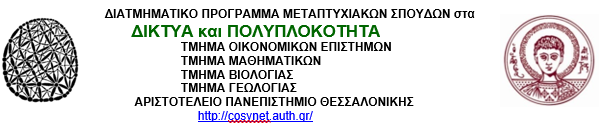 Α Ν Α Κ Ο Ι Ν Ω Σ ΗΠαρουσίαση Διπλωματικής ΕργασίαςΧρόνος: Παρασκευη 21 Ιουνίου 2024, ώρα 17:30Χώρος: Διαδικτυακά στον σύνδεσμο 
https://authgr.zoom.us/j/97089010178?pwd=Zmo1RzdKWXRLOUVZQU1jWVV6ZzFxUT09Τίτλος  Εργασίας Φοιτητής3-μελής ΕπιτροπήElectrophysiological brain networks and cognition in patients withGeneralized Epilepsy: an exploratory TMS-EEG studyΗλεκτροφυσιολογικά δίκτυα του εγκεφάλου και γνωσιακή λειτουργίασε ασθενείς με Γενικευμένη Επιληψία: μία μελέτη με TMS-EEGΑλεξάνδρα Ε. ΤηγανούριαΚουγιουμτζής Δ. (Επιβλέπων)Αντωνίου Ι.
Μπαμίδης Π.